Европейская экономическая комиссияКомитет по экологической политикеДвадцать первая сессияЖенева, 27–30 октября 2015 годаПункт 5 b) предварительной повестки дняВосьмая Конференция министров 
«Окружающая среда для Европы»: 
экологизация экономики		Проект тематического документа к восьмой Конференции министров «Окружающая среда 
для Европы» по теме «Экологизация экономики 
в общеевропейском регионе»		Записка Председателя Комитета, подготовленная при поддержке секретариата и Программы Организации Объединенных Наций по окружающей средеСодержание		Введение1.	Экологизация экономики, понимаемая в качестве подхода к формированию здоровой экономики при обеспечении экологической устойчивости и социального равенства, рассматривается как перспективный путь к достижению устойчивого развития. По этой причине Организация Объединенных Наций и ее государства-члены работают над тем, чтобы охватить в своих документах, в частности в повестке дня в области развития на период после 2015 года и в своих целях устойчивого развития (ЦУР), подходы к «зеленой» экономике. 2.	На состоявшейся в 2011 году в Астане Конференции «Окружающая среда для Европы» (ОСЕ) министры окружающей среды стран общеевропейского региона приняли решение играть ведущую роль в переходе к «зеленой» экономике. Они подчеркнули необходимость активизации усилий по отстыковке экономического роста от деградации окружающей среды путем стимулирования «зеленых» инвестиций и поощрения устойчивого производства и потребления энерго- и ресурсоэффективности и инноваций. Они также подчеркнули важность развития человеческого, институционального и экономического потенциала, в частности путем осуществления в порядке поддержки процесса экологизации экономики научных исследований, образовательной деятельности и подготовки кадров. 3.	На восьмой Конференции министров ОСЕ (Батуми, Грузия, 8–10 июня 2016 года) будет вестись работа над вопросом дальнейшего содействия переходу к «зеленой» экономике в регионе – как ответ на обязательства, принятые на предыдущей Конференции. Если в Астане обсуждение вопроса о «зеленой» экономике было сосредоточено главным образом на причинах, обусловливающих необходимость начала этого процесса, то в Батуми основное внимание в ходе обсуждения будет посвящено вопросу о том, как это сделать. Намерение состоит в том, чтобы оказать министерствам окружающей среды поддержку в деле развертывания и поддержания дискуссий по теме «зеленой» экономики в их национальных правительствах и на других соответствующих форумах и помощи в продвижении повестки дня по «зеленой» экономике. 4.	Не существует одноформатного подхода к переходу к «зеленой» экономике, который бы устраивал всех, так как различные страны сталкиваются с разными проблемами и располагают разными возможностями. Поэтому при переходе к «зеленой» экономике страны могут быть заинтересованы в разных подходах, инструментах и действиях, будь то в масштабах всей экономики либо в пределах одного сектора. В то же время важное значение для эффективной и действенной экологизации экономики имеют сотрудничество и обмен информацией о надлежащей практике и извлеченных уроках, в частности с субнациональными и местными органами, деловыми кругами и гражданским обществом. 5.	Настоящий документ основывается на четырех группах вопросов, предназначенных для обсуждения министрами, которые были подготовлены Президиумом Комитета по экологической политике (КЭП) Европейской экономической комиссии (ЕЭК). Документ был подготовлен Председателем КЭП с использованием материалов и при поддержке секретариата ЕЭК и Программы Организации Объединенных Наций по окружающей среде (ЮНЕП) в консультации с организациями-партнерами, включая Европейское агентство по окружающей среде (ЕАОС), Международную организацию труда (МОТ), Организацию экономического сотрудничества и развития (ОЭСР), Программу развития Организации Объединенных Наций (ПРООН) и Европейское региональное бюро Всемирной организации здравоохранения (ВОЗ/Европа). 6.	В документе учтены замечания Президиума КЭП, и он представляется КЭП для дальнейшего комментирования. Пересмотренный вариант, учитывающий все замечания, полученные на двадцать первой сессии, будет обновлен и заново представлен КЭП с целью получения заключительных замечаний на его специальной сессии в феврале 2016 года. Затем доработанный документ будет представлен Батумской конференции министров ОСЕ, с тем чтобы он служил министрам подспорьем при обсуждении темы экологизации экономики в общеевропейском регионе. 7.	Документ имеет в качестве основы и дополняет другие справочные документы об экологизации экономики, которые были подготовлены в рамках процесса ОСЕ до настоящего времени и перечисляются ниже:	a)	«Озеленение» экономики: выдвижение на первый план вопросов окружающей среды в процессе экономического развития (ECE/ASTANA. CONF/2011/4);	b)	Экологизация экономики в общеевропейском регионе: прогресс и будущие перспективы (ECE/CEP/2013/10);	c)	Экологизация экономики во всем европейском регионе: прогресс, приоритеты, условия и варианты (ECE/CEP/2014/5).	I.	Вызовы и возможности8.	Переход к «зеленой» экономике обычно рассматривается как перспективный путь к достижению, среди прочего, устойчивого развития, тем не менее существуют определенные группы, которые нужно продолжать убеждать в ее достоинствах. Одной из возможных причин этого является то, что, несмотря на многочисленные выгоды, которые могут быть достигнуты благодаря тому или иному трансформативному событию, параллельно с ними происходят кратко- и среднесрочные изменения, которые могут негативно отразиться на отдельных лицах или группах лиц. Некоторые предприятия и отрасли, в частности приспособившиеся к ведению хозяйственной деятельности в условиях неустойчивой, или «коричневой», экономики, при неспособности быстрого реагирования на эти изменения могут потерять свою рыночную долю, следствием чего могут стать приостановка или прекращение производства. Другие предприятия могут быть склонны к изменению своего хозяйственного портфеля, что может потребовать от их персонала других наборов навыков. Поэтому владельцы, менеджеры и, особенно, работники этих предприятий опасаются того, что переход к «зеленой» экономике может привести к потере работы и дохода и затронуть их средства существования. Третьи могут опасаться того, что потребление некоторых товаров и услуг может стать более дорогостоящим удовольствием и что они не смогут поддерживать свой уровень жизни или достичь того уровня жизни, к которому они могли бы стремиться в обычных экономических условиях. 9.	Следовательно, переход к «зеленой» экономике требует осуществления адекватной политики в отношении тех, на ком этот переход может отразиться негативно. При понимании масштабов преобразований (например, с помощью макроэкономических моделей можно количественно определить потенциальное число утрачиваемых рабочих мест в секторах, переживающих спад, и число рабочих мест, которые будут созданы в растущих секторах) и на основе эмпирических данных можно разработать эффективную политику по диверсификации экономики, обеспечивающую формирование новых наборов навыков и предоставление социальной поддержки тем, кто может потерять свою работу и доход. Этот переход должен также сопровождаться кампаниями по информированию о выгодах перехода к «зеленой» экономике с точки зрения благополучия людей, особенно в долгосрочном плане, и привести к опровержению неверного предположения о том, что он вызовет общий рост цен.10.	Разработка политических мер реагирования – это небанальная задача. В мире, где существуют сложные межсекторальные и глобальные взаимосвязи, правильная оценка эффекта от политики в различных сферах и временны́х масштабах может быть сопряжена с трудностями. Однако секторальные модели позволяют испытывать сценарии политики с целью количественной оценки ее возможного воздействия. Граждане, особенно в странах, опирающихся на «коричневую» экономику, могут опасаться перехода. Это опасение может быть особенно сильным при отсутствии всеобъемлющих стратегий преодоления последствий в секторах экономики или для торговли и социальных элементов, включая механизмы компенсации, либо при отсутствии широкого информирования о них. 11.	До настоящего времени стратегии устойчивого развития или формирования «зеленой» экономики, предусматривающие пакеты мер политики с конкретными целями или задачами в отношении экологичности экономики, созданы лишь в нескольких странах. Еще меньше стран учредили межсекторальные органы для контроля и координации возможного перехода к «зеленой» экономике. В то же время без коллективных действий правительства и организаций, усиления сотрудничества и углубления существующих представлений будет сложно управлять этими изменениями. Чтобы переход получился, необходимо преодолеть организационную инерцию и практику изолированной выработки действий в области экономической, социальной и экологической политики. 12.	Наблюдаемое положение дел, которые можно воспринять как бездействие правительств в отношении перехода к «зеленой» экономике, можно объяснить давлением, оказываемым на правительства с той целью, чтобы они принимали специальные меры по борьбе со стагнацией экономики и высокой безработицей с расчетом на ближайшую перспективу. В то же время ограниченность числа подтвержденных успешных примеров осуществления стратегий формирования «зеленой» экономики или пакетов мер политики по этому аспекту не побуждает правительства к выходу за рамки действий, предлагаемых в традиционных моделях экономического роста, даже если это может препятствовать экономическому развитию и возможностям роста в более долгосрочной перспективе. 13.	Переход требует и мобилизации капитала для его финансирования. В периоды медленного экономического развития или экономических спадов государственные бюджеты дают лишь довольно ограниченные возможности для высвобождения ресурсов на стимулирование перехода, в частности на мобилизацию частных инвестиций. Прежде чем начать инвестировать, частный сектор ждет сигналов о восстановлении экономики или действий правительства. 14.	Частный сектор заинтересован в стабильности и предсказуемости условий и политической системы как надежной основе для капитальных инвестиций, особенно в новые «зеленые» секторы, которые смогут дать отдачу лишь в долгосрочной перспективе. Эти условия могут быть созданы за счет разработки и осуществления правительствами всеобъемлющих и согласованных долгосрочных стратегий и планов перехода, которые в настоящее время, как правило, отсутствуют. 15.	Частный сектор может воздерживаться от инвестиций в «зеленые» секторы из-за пробелов в кадровом потенциале. В «зеленых» секторах и для заполнения создаваемых в них рабочих мест нужны люди с особыми навыками и знаниями, которых может и не быть на нынешних рынках труда или число которых на них может быть ограниченным. В этих условиях технико-экономические исследования, проводимые частными предприятиями, могут разубедить их в целесообразности инвестиций в «зеленые» секторы. 16.	Несмотря на эти общие вызовы, существуют примеры, свидетельствующие о положительном эффекте от реализации политики развития «зеленой» экономики, особенно в секторах. Многие из этих успешных примеров стали возможны благодаря пакетам мер политики, стимулировавшим частные инвестиции. Дополнительная информация о пакетах мер политики и их элементах, обеспечивающих положительный эффект, приводится в нижеследующих разделах. 17.	Хорошо известным примером эффективного пакета мер политики по развитию «зеленой» экономики является модернизация жилищного фонда (например, во многих городах прежде всего Европейского союза (ЕС), но не только там). Адекватные политические действия стимулируют владельцев зданий (например, см. диаграмму 1) к широкомасштабным инвестициям в повышение энергетических показателей зданий – как индивидуальных домов, так и многоквартирных – путем улучшения изоляции стен, установки более качественных окон или совершенствования систем отопления. Такие действия дают разнообразные положительные эффекты, примером которых может служить создание рабочих мест в строительном секторе (строительные работы, производство строительных материалов и их распространение). Они также помогают уменьшить энергопотери зданий, что, в свою очередь, способствует уменьшению размера счетов за отопление для домохозяйств. Кроме того, такая политика вносит вклад в ограничение выбросов традиционных загрязнителей воздуха и парниковых газов от систем коллективного или индивидуального отопления, что способствует улучшению качества окружающего воздуха и смягчению изменению климата. К числу тех, кто может понести убытки в результате ее проведения, относятся энергораспределительные организации и дистрибьюторы топлива для отопления, составляющие довольно небольшую группу. Диаграмма 1
Ссуды, выданные коммерческими банками на капитальный ремонт 
и энергоэффективную модернизацию многоквартирных зданий в Эстонии под гарантию фонда «КредЭкс»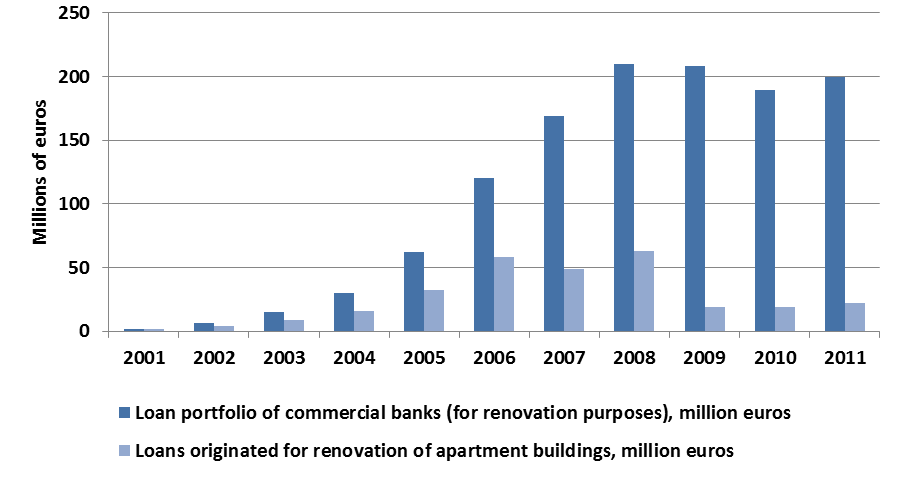 Источник: www.kredex.ee Estonia.18.	Другим хорошим примером является пакет мер политики по поощрению органического земледелия (например, в Европейском союзе, Республике Молдова, Швейцарии и Украине). Такая политика стимулирует фермеров к тому, чтобы они переходили к практике органического земледелия (например, внедрение севооборотов и использование органических удобрений и средств борьбы с вредителями) и отказывались от использования вводимых ресурсов синтетического происхождения (а именно, удобрений и пестицидов). В ЕС, например, на органическое сельское хозяйство ежегодно переводится около 500 000 га земель, а в Украине – примерно 20 000 гектаров. К положительным последствиям этой политики относятся развитие новых возможностей в агробизнесе, увеличение экспорта и доходов фермеров (благодаря более высокой надбавке к цене), а также возрождение села и восстановление функциональности экосистем. В число тех, на ком она может отразиться негативно, входят производители синтетических удобрений и пестицидов, которым может потребоваться помощь в переориентации их бизнеса. 19.	Положительные последствия наблюдаются и при применении пакетов мер политики, направленных на стимулирование лесного сектора к поставке на экономические рынки таких продуктов, как древесина, биомасса и недревесные лесные товары, а также услуг – например, по защите земель и жилья от стихийных бедствий, например наводнений, – на основе эффективного сочетания экономических и экологических целей лесохозяйствования (например, в Польше, Испании и альпийских странах). К положительным последствиям относится широкомасштабное создание рабочих мест в лесном секторе для сельского населения. В то же время введение платы за услуги лесов, например за то, что лесные массивы естественным и устойчивым образом обеспечивают получение очищенной питьевой воды, может встретить сопротивление у производителей минеральной воды, которые в настоящее время пользуются этой услугой бесплатно. 20.	Положительные последствия дает и реализация пакета мер политики, направленного на поощрение использования городского и пригородного общественного транспорта в сочетании с пешей ходьбой и велосипедной ездой. Такая политика обеспечивает рабочие места, а достигаемое в результате снижение масштабов использования частных транспортных средств в поездках по городу помогает улучшить качество окружающего воздуха и безопасность на дорогах. Она может также обеспечить доступ к мобильности для тех, у кого нет автомобиля или водительских прав, и помочь ограничить экономические потери от транспортных заторов и расходы на здоровье, связанные с дорожно-транспортными происшествиями и болезнями, вызванными загрязнением воздуха автомобилями. Кроме того, такая политика оказывает положительное влияние на здоровье людей, побуждая их к физической активности. Тем не менее реализация такого рода пакета мер политики является довольно сложной задачей. Для привлечения пассажиров городской общественный транспорт должен предлагать высококачественное обслуживание (см. диаграмму 2), что в свою очередь требует наличия надежной и устойчивой к воздействиям инфраструктуры и комфортного подвижного состава. Этого невозможно достичь без необходимых капитальных инвестиций на городском уровне (в улучшение инфраструктуры общественного транспорта и подвижного состава инвестировали средства многие города общеевропейского региона). В результате применения такого пакета мер политики могут понести убытки автомобилестроители и их поставщики, если объем продаж новых автомобилей сократится.21.	Другим хорошим средством достижения положительного эффекта от применения подходов, ориентированных на «зеленую» экономику, является пакет мер политики, способствующих рекуперации и рециркуляции отходов. В секторе рекуперации и рециркуляции отходов могут генерироваться экономические доходы и создаваться рабочие места. Например, согласно ЕАОС, в период 
2000–2008 годов занятость в секторе обращения с отходами и рециркуляции материалов ежегодно росла в странах ЕС в диапазоне от 7,14% до 10,57% соответственно. Работа в секторе рециркуляции оплачивается по более высоким ставкам, чем работа в секторе захоронения или сжигания отходов. В то же время рекуперируемые или рециркулируемые материалы могут заново использоваться в процессах производства, благодаря чему могут быть получены значительные экономические и экологические выгоды. Однако убытки может потерпеть горнодобывающий сектор, если в нем сократятся доходы в результате снижения спроса на добываемое минеральное сырье. 22.	Как показывают примеры, «зеленая» экономика может принести экономические, социальные и экологические выгоды в весьма короткие сроки, а не только в средне- или долгосрочной перспективе. Это касается и такого важного фактора, как занятость, причем как городского, так и сельского населения. Поэтому совершенно очевидно, что инвестиции в переход к «зеленой» экономике стоят того, чтобы их вкладывать и чтобы в полной мере использовать возможности и преимущества, которые она несет с собой: в высокой степени ресурсопродуктивная экономика, способная выдерживать шоковые воздействия, улучшение качества жизни населения и выявление новых источников для экономического развития. Диаграмма 2
Качество городского общественного транспорта в сопоставлении со спросом на перевозки в столицах отдельных стран – членов ЕЭК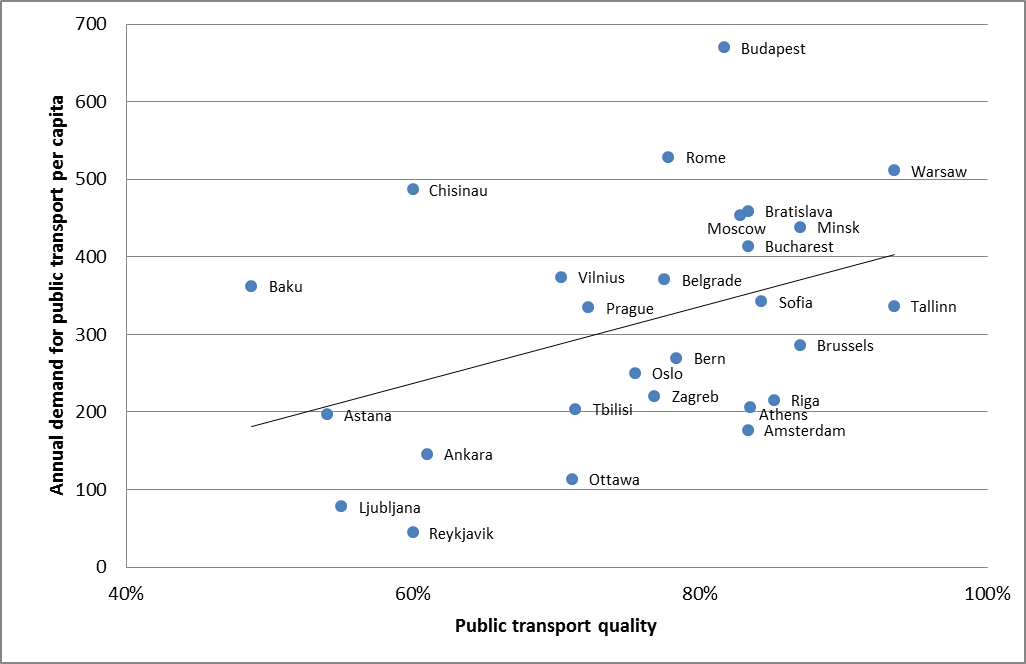 Источник: ЕЭК, на основе данных, собранных в 2011 году. 23.	«Зеленая» экономика позволит повысить в разнообразных секторах эффективность использования вводимых производственных ресурсов, в частности энерго-, ресурсо- и материалоэффективность. С ростом эффективности производства, т.е. при производстве одного и того же количества продукции с меньшими удельными затратами вводимых ресурсов, должна вырасти и производительность. В условиях «зеленой» экономики такого роста производительности можно достичь за счет инвестиций в секторальные решения и – что важнее – посредством использования межсекторальной синергии. 24.	«Зеленая» экономика также обеспечит сохранение базы природных богатств для экономического развития. Она стимулирует поиск и использование заменителей ресурсов и экосистемных услуг, которые истощаются и деградируют все больше. При соответствующих инвестициях в исследования, разработки и инновации «зеленая» экономика может обеспечить диверсификацию экономической деятельности и устойчивость экономики – как ответ на возрастающую неопределенность по поводу будущих движущих факторов развития. В то же время здоровые экосистемы способствуют улучшению качества жизни, тогда как снижение экологического стресса уменьшает риски для здоровья человека. 25.	Наконец, для «зеленой» экономики будут полезны предлагаемые на рынке решения – как источник дополнительных возможностей для экономического развития или роста и создания рабочих мест. Здесь речь может идти о технологии и инновациях и о реализации новых возможностей в области маркетинга экологических товаров и услуг с использованием экологических финансовых продуктов и рынков, а также о формировании экологических навыков и обеспечении экологической подготовки.	II.	Наилучшие пути к устойчивости26.	Широко признано, что природные ресурсы ограничены и что экосистемы и их услуги деградируют, в связи с чем требуются новые подходы для того, чтобы удовлетворять потребности увеличивающегося населения и содействовать процветанию в регионе устойчивым образом. 27.	К настоящему времени в регионе ЕЭК и в мире разработан ряд подходов, программ и инициатив, в числе которых – Десятилетняя рамочная программа ЮНЕП по устойчивым моделям производства и потребления, для содействия более эффективному использованию природных ресурсов и снижения за счет этого нагрузки на экосистемы, обеспечиваемые ими услуги и природно-ресурсную базу экономического и социального развития. Их необходимо поддерживать с помощью описанных в следующей главе налогово-бюджетных и регулятивных инструментов и инструментов, основанных на информации, с тем чтобы стимулировать и мотивировать поведенческие изменения, требующиеся для моделей, предполагающих более осознанное и устойчивое производство и потребление (УПП). 28.	В регионе происходит относительное ослабление зависимости между экономическим развитием и деградацией окружающей среды (т.е. снижаются воздействия на ресурсы относительно валового внутреннего продукта (ВВП)), в связи с чем уменьшаются риски для благополучия человека и окружающей среды. Однако необходимо, как и прежде, наращивать и продолжать предпринимать усилия для обеспечения абсолютного ослабления этой зависимости, при котором ресурсоэффективность возрастает как минимум так же быстро, как и объем экономического производства, и при этом воздействия на ресурсы уменьшаются в абсолютном выражении.29.	Путь к снижению нагрузки на исчерпаемые природные ресурсы проходит через применение устойчивых подходов к природным ресурсам или управлению экосистемами, снижение воздействий секторов экономики на окружающую среду, анализ цепочки существующих взаимосвязей, пространственное планирование городов и реализацию подхода, предусматривающего формирование экономики замкнутого цикла. Долгосрочных изменений в общественном поведении можно достичь посредством образования в интересах устойчивого развития (ОУР). Важное значение в этой связи имеют также применение программ государственных расходов для финансирования науки и исследований, доступ к надлежащей практике, снижения нагрузки на окружающую среду и знаниям по этому вопросу, а также наличие концепций систем мониторинга для оценки успехов или неудач политики, направленной на достижение устойчивости. 30.	Ключевым элементом для эффективного внедрения вышеназванных подходов и программ является обеспечение осмысленной вовлеченности в эту работу гражданского общества и частного сектора как посредством предоставления им возможности доступа к информации, так и за счет их участия в процессе принятия решений.		Устойчивое управление природными ресурсами или экосистемами31.	Практика устойчивого управления ресурсами или экосистемами с помощью набора четко определенных принципов помогает осуществлять управление пользованием ресурсами или экосистемами с целью создания возможностей для достижения наиболее эффективного сочетания экологических, экономических и социальных целей при одновременном обеспечении гарантий сохранения их функций в течение длительного времени. Наиболее известными и широко применяемыми среди таких подходов являются подходы, предусматривающие устойчивое управление водными ресурсами и устойчивое управление лесами.32.	Устойчивое управление водными ресурсами помогает уравновесить предложение и спрос на воду и направлять воду туда, где она создает больше благ, обеспечивая в то же время неистощение водных ресурсов и неухудшение их качества. Установлены взаимосвязи между водным и другими секторами, в которых используется вода, и рассмотрены различные сценарии распределения воды. Надлежащая международная практика, подкрепленная одним из международных соглашений, указывает на необходимость осуществления устойчивого управления водными ресурсами на уровне бассейна, будь он трансграничный или нет. 33.	Устойчивое управление лесами помогает сбалансировать спрос на лесные товары и услуги и необходимость гарантировать сохранение экосистем лесов и улучшать их, с тем чтобы леса могли постоянно выполнять в будущем все свои функции, обеспечивая при этом возможности достижения долговременной жизнеспособности экономики и конкурентоспособности лесного хозяйства и лесопромышленных отраслей (см. диаграмму 3). 34.	Такие системы управления необходимо поддерживать с помощью разнообразных инструментов, позволяющих обеспечивать их применение и менять поведение. Крайне важна хорошая нормативная база. Кроме того, важную роль играет применение экономических инструментов: в случае воды, например, речь идет об установлении цен на нее на надлежащих уровнях с дифференциацией по видам использования, а в случае лесов – о создании систем оплаты экосистемных услуг.Диаграмма 3
Тенденции изменения отдельных характеристик управления лесами 
в сопоставлении с положением в 2000 году (%)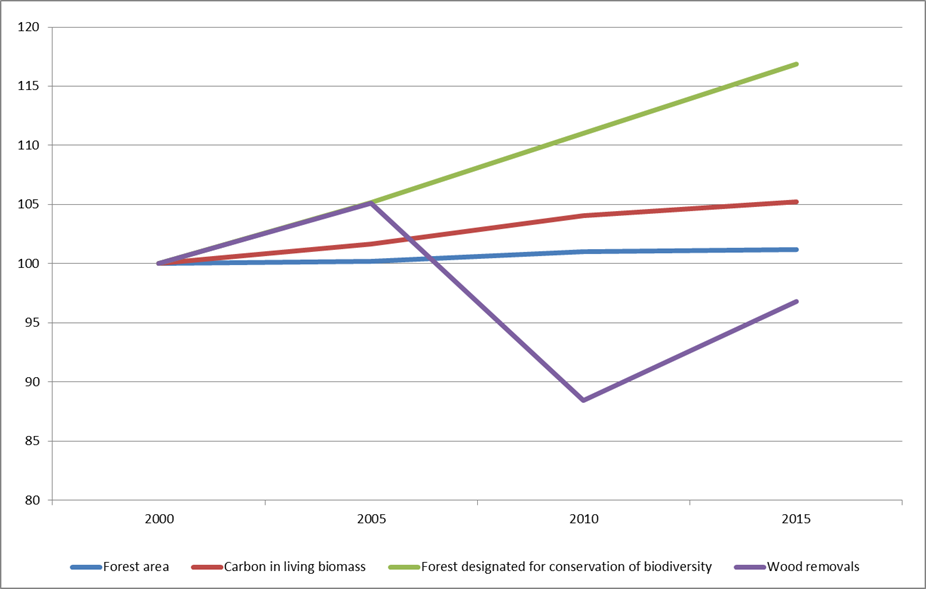 		Источник: «Леса региона ЕЭК: тенденции и вызовы в достижении глобальных целей в отношении лесов», издание Организации Объединенных Наций, в продаже под номером R.15.II.E.6. Доступно по адресу www.unece.org/forests/forests-in-the-ece-region-2015.		Устойчивые секторальные подходы35.	Центральным элементом развития каждого сектора экономики должна быть экологическая устойчивость. Это означает улучшение качества жизни населения и обеспечение экономического прогресса и безопасности при уменьшении экологического следа данного сектора.36.	В секторе энергетики такие процессы, как развитие производства энергии из возобновляемых источников, расширение распределенной выработки энергии, создание сети маломасштабных энергетических систем и внедрение внесетевых решений на основе возобновляемых источников, а также обеспечение хранения энергии или формирование интеллектуальных сетей, свидетельствуют в своей совокупности о наступлении энергетической революции, помогающей строить устойчивую энергетическую систему (см. диаграмму X). Переход к производству энергии из возобновляемых источников помогает уменьшить масштабы использования минеральных ресурсов, и, таким образом, снизить нагрузку на них. Все действия, направленные на повышение энергоэффективности на всех этапах движения энергии, от источника до использования, т.е. в процессе производства, передачи и распределения, позволяют экономить ресурсы, которые в противном случае пришлось бы использовать для компенсации потери энергии. 37.	В сельскохозяйственном секторе можно уменьшить потребление химических веществ, воды и энергии и избежать загрязнения поверхностных и подземных вод, а также предохранить важные питательные вещества почвы посредством замены интенсивной и неустойчивой практики хозяйствования традиционными, экстенсивными и устойчивыми методами агротехники. Очевидно, что благодаря малозатратным или беззатратным изменениям в них можно снизить нагрузку на экосистемы, добившись в придачу дополнительной выгоды в виде сохранения высокоценных сельскохозяйственных земель и сельскохозяйственного биоразнообразия для будущих поколений. 38.	В строительном и обрабатывающем секторах благодаря применению экологически устойчивых подходов процессы промышленного производства и строительства и сами готовые товары и сооружаемые здания приобретают более экологичный характер. За последние годы улучшились как материало-, так и энергопродуктивность производства таких товаров, как дома, легковые автомобили и разнообразные приборы, что помогло снизить нагрузку на окружающую среду. 39.	В транспортном секторе можно за счет продвижения интермодальных транспортных решений – дающих возможность перемещаться между населенными пунктами при оптимальном сочетании различных видов транспорта, наиболее энергоэффективных и минимально загрязняющих среду, на различных участках такого перемещения – способствовать сокращению использования энергии и уменьшению за счет этого объема загрязняющих среду выбросов, а также в конечном счете уменьшить нагрузку на ресурсы и экосистемы при одновременном улучшении благополучия человека в виде благ для здоровья. 40.	Результаты, достигнутые благодаря устойчивым секторальным подходам, можно улучшать и дальше. В энергетическом секторе лучшая интеграция национальных рынков при использовании общих правил функционирования дала бы возможность обеспечить более экономичное проникновение на них более низкоуглеродных технологий и улучшить резильентность энергосистемы. В транспортном секторе обеспечение интеграции национальных транспортных рынков за счет внедрения общих правил функционирования также стимулировало бы к использованию более эффективных видов транспорта – например, к использованию железнодорожного транспорта в международных перевозках. Это создало бы возможности для инвестиций в необходимую инфраструктуру. Вообще говоря, наличие четких общих правил функционирования также и на национальном уровне позволило бы привлекать инвестиции как в энергетический, так и в транспортный секторы. 41.	В строительном и обрабатывающем секторах необходимы дальнейшие усилия по их экологизации, так как рост эффективности нейтрализуется ростом спроса. Необходимо экологизировать глобальные цепочки поставок в этих секторах и найти и применять инновационные решения, которые помогут достичь абсолютного ослабления зависимости между экономикой и экологией. 		Подход, учитывающий цепочки взаимосвязей42.	В центре подхода, учитывающего цепочки взаимосвязей¸ находится межсекторальная и межмасштабная интеграция в практике управления и руководства, направленная на достижение синергизма и сведение к минимуму компромиссных уступок. При этом «стыковом» подходе упор делается на взаимосвязанность таких ресурсов как вода, энергия, земля (в частности, для сельскохозяйственного производства) и экосистемные услуги, и взаимозависимость между ними, а также на их перетоки в разных пространственных масштабах и между составными элементами окружающей среды. Вместо того, чтобы просто управлять отдельными компонентами, взятыми изолированно, проводится оценка функционирования сложной взаимосвязанной секторальной системы и ее конструкции, их продуктивности и управления ими с той целью, чтобы определить наилучшие решения, позволяющие согласовать потребности различных секторов. 43.	Таким образом, «стыковой» подход выходит за рамки управления одной системой или конструкцией, и при его использовании рассматриваются взаимосвязи, не являющиеся очевидными для этой системы или конструкции, например воздействия энергетической или другой секторальной политики на состояние водных ресурсов или их использование, которые не охватывались бы, если бы использовался подход, предусматривающий лишь устойчивое управление водными ресурсами.44.	Примером цепочки взаимосвязей являются связи между водой, продовольствием, энергией и экосистемами (см. диаграмму 5). Такая цепочка взаимосвязей может быть особенно проблемогенной и становится предметом трений или даже конфликтов в трансграничных бассейнах, поэтому она заслуживает быть подвергнутой оценке с изучением зависимостей прибрежных стран бассейна, а также происходящих изменений, например в национальной политике и региональных обязательствах, с тем чтобы можно было понять наиболее насущные вызовы соответствующего бассейна в водном, энергетическом и продовольственном секторах, а также в плане бассейновых экосистем. Затем можно определить приоритетность этих насущных вызовов, в идеале привлекши к этому органы управления и другие заинтересованные организации, а также предложить набор возможных действий по преодолению этих вызовов с целью информирования разнообразных субъектов. Под эгидой Конвенции ЕЭК по охране и использованию трансграничных водотоков и международных озер разработана пошаговая методология выполнения партисипативной оценки цепочки взаимосвязей «вода–продовольствие–энергия–экосистемы» в трансграничных бассейнах, которая доступна для более широкого применения. Диаграмма 4
Компоненты цепочки взаимосвязей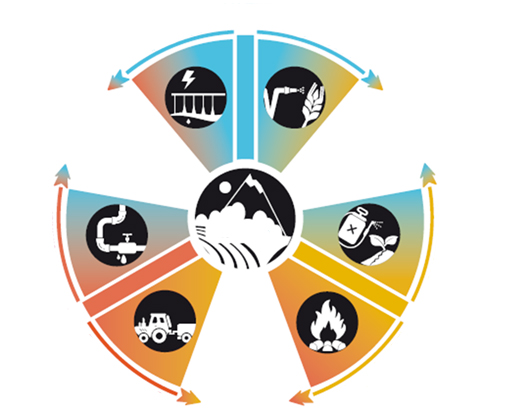 Источник: ЕЭК.45.	Анализ цепочки взаимосвязей – также сложная задача, так как в данных и информации, необходимых для такого анализа, зачастую имеются пробелы либо доступ к таким данным и анализу является ограниченным. Успешному «стыковому» анализу – а также управленческому реагированию – положительно способствуют надлежащие межсекторальный диалог и коммуникация, которые также полезны как средство содействия более глубокому пониманию потребностей и рисков, касающихся других секторов. Облегчают внедрение в практику межсекторального (или «стыкового») подхода базовые документы по сотрудничеству, например соглашения и договоренности с многосекторальной сферой охвата. Существует также возможность усиления их практического применения с помощью нормативных актов, требующих проведения оценки воздействия планов и политики, например стратегических экологических оценок.		Пространственное/городское планирование46.	Можно ограничить нагрузку на ресурсы в случае надлежащего проектирования объектов городской инфраструктуры, от которых зависят системы производства и потребления, с целью эффективного задействования, использования и повторного использования ресурсов. Однако сегодня во многих городах городская инфраструктура с точки зрения устойчивого использования ресурсов является неадекватной (развивающиеся города) или спроектирована ненадлежащим образом (развитые города). Зачастую это бывает вызвано быстрым развитием городов во многих, особенно развивающихся, странах и обусловленным им расползанием городов, при котором города и их инфраструктура расширяются непланомерно.47.	В настоящее время центральным элементом развития городов должен быть их компактный и структурированный рост, основанный на комплексном и стратегическом планировании. Такое планирование должно способствовать, среди прочего, компактному развитию городов, многофункциональному использованию земель, а также расширению зеленых и публичных пространств.48.	Исключительно важны для обеспечения эффективной планировки городов с целью поддержки эффективного использования ресурсов соответствующая система регулирования и надлежащая практика руководства, адаптированные к местным условиям. Следует укреплять сотрудничество и партнерство между муниципалитетами и правительствами стран в вопросах городской планировки и городского управления. Кроме того, для эффективной планировки городов специалисты по городской планировке и местные директивные органы должны быть вооружены адекватными знаниями. Опять-таки, весьма полезными в этом контексте могут быть нормативные акты, требующие проведения оценок воздействия планов и политики, например стратегических экологических оценок. 		Экономика замкнутого цикла49.	Центральным элементом подхода, ориентированного на формирование экономики замкнутого цикла, которым охватываются все этапы материалопотока, является улучшение конструкции продуктов таким образом, чтобы используемые в них материалы можно было вновь повторно применять при минимальном количестве энергии, необходимой для их переработки. При таком подходе уменьшается и объем отходов, что способствует повторному использованию, ремонту, восстановлению и рециркуляции существующих материалов и продуктов.50.	В автомобильной промышленности транспортные средства проектируются таким образом, что сегодня рециркуляции поддаются 75% материалов, используемых в их производстве. Транспортные средства, достигшие конца жизненного цикла, сдаются на металлолом, а металлы и полимеры рекуперируются. Таким образом не только возвращаются в оборот металлы, которые затем используются для производства новых продуктов, но и экономится энергия. По данным Института по проблемам утилизации продукции черной металлургии, только в черной металлургии Соединенных Штатов благодаря рециркуляции черных металлов ежегодно экономится энергия, достаточная для снабжения энергией примерно 18 млн. домохозяйств в год.51.	Однако возможности, которые открываются благодаря подходу, ориентированному на экономику замкнутого цикла, пока еще не реализуются. Во многих странах довольно низким является уровень рекуперации минеральных составляющих продуктов (см. диаграмму ХХ). Очень малы масштабы извлечения из них редких металлов, несмотря на их высокую экономическую и экологическую ценность. 52.	Для достижения целей, которые преследуются при использовании подхода, ориентированного на экономику замкнутого цикла, необходимо лучше его поддерживать с помощью разнообразных юридических и политических инструментов, с тем чтобы стимулировать инвестиции в модульное проектирование продуктов, рекуперацию материалов и их повторную переработку. К таким инструментам, среди прочих, относятся установление целевых показателей сокращения потоков отходов и объема отходов, вывозимых на свалки, надлежащие законы, регламентирующие деятельность предприятий по утилизации отходов, законы, устанавливающие повышенную ответственность производителей за образование отходов из их продукции, а также ценообразовательные инструменты, направленные на минимизацию удаления отходов и повышение рыночной конкурентоспособности продуктов с экологичным дизайном. 		Образование в интересах устойчивого развития53.	Действия, направленные на достижение устойчивости, должны быть нацелены не только на производственные аспекты, но и на потребительские. Поэтому крайне важно просветить каждого человека, с тем чтобы он мог не только приобрести знания и умения, относящиеся к устойчивому развитию, но и сформировать в себе в качестве потребителя товаров и услуг соответствующие представления и ценности, необходимые для построения устойчивого будущего.54.	ОУР направлено на обеспечение первоочередного учета вопросов устойчивого развития, включая привычки устойчивого потребления, в процессе преподавания и обучения. Оно также способствует формированию таких компетенций, как умение критически мыслить, мысленно представлять будущие сценарии и принимать адекватные решения путем взаимодействия с другими субъектами.55.	ОУР введено в учебные планы преподавания во многих странах. Однако успех преподавания устойчивого развития зависит от фактической способности учителей интегрировать эту концепцию в преподаваемые ими предметы. Это требует подготовки учителей и наличия учебно-методических материалов, которые нередко имеются в недостаточном количестве или отсутствуют.		Программы государственных расходов для финансирования науки 
и исследований56.	Можно уменьшить нагрузку на ресурсы за счет финансирования их заменителей или путем поиска технологий, которые могут обеспечить производство товаров и услуг из ресурсов, имеющихся в обилии, с целью поддержания благополучия человека при избежании создания загрязнения или отходов. 57.	Заметный скачок вперед в преодолении существующих ресурсных вызовов может быть совершен благодаря таким научно-исследовательским мегапроектам, как проект международного экспериментального термоядерного реактора (ИТЕР), в рамках которого предпринимаются попытки доказать жизнеспособность использования в качестве источника энергии термоядерного синтеза. Поскольку гарантии успешного завершения таких проектов отсутствуют, а также по причине их дороговизны и большой длительности, они зависят от доступного государственного финансирования. Зачастую, как в случае проекта ИТЕР, расходы на них могут быть столь велики, что для их реализации требуется объединение сил сразу нескольких стран.58.	Несмотря на значительную неопределенность и потенциальные риски, такого рода крупные прорывные проекты должны финансироваться за счет государственных источников финансирования науки и исследований, при этом странам следует объединять свои силы для покрытия расходов на них. 		Доступ к информации о надлежащей практике и экологическим знаниям 
и концепциям систем мониторинга59.	Для обеспечения перехода к «зеленой» экономике и ограничения с его помощью нагрузки на природные ресурсы и экосистемы исключительно важное значение имеет доступность передовых знаний и надлежащей практики для разработчиков политики и практических специалистов, а также четкое понимание достигнутого прогресса. 60.	С 2012 года соответствующие знания и информацию о надлежащей практике предоставляет и позволяет обмениваться ими «Платформа знаний о "зеленом" росте» (ПЗЗР). В поисковых запросах при поиске знаний и предоставленных ответах в 2015 году основное место занимали следующие приоритетные темы: налогово-бюджетные инструменты; параметры и показатели; технология и инновации; и торговля и конкурентоспособность. Чтобы извлечь пользу из ПЗЗР, странам важно активно использовать наработанные знания и предоставлять свои отклики.61.	Отслеживание прогресса в переходе к «зеленой» экономике можно осуществлять с помощью набора индикаторов и целевых показателей, отражающих результаты, которые предполагается достичь в результате перехода. Следовательно, здесь возможна увязка с показателями и целевыми задачами ЦУР. Для подготовки показателей можно использовать Общую систему экологической информации (СЕИС), которая предоставляет доступ к общей базе знаний с соответствующими данными и информацией для всего региона. Для этой цели странам нужно будет продолжать развивать свои национальные СЕИС так, как это было согласовано для всего общеевропейского региона. 	III.	«Зеленые» стимулы62.	В регионе все большее внимание уделяется подходам и инструментам, способным стимулировать государственный и частный секторы к тому, чтобы они осуществляли инновации и инвестировали средства в экологизацию процессов производства, а также предлагали экологичные товары и услуги. К ним относятся, среди прочего, устойчивые государственные закупки, рыночные инструменты и регулятивные меры, а также средства, основанные на информации, например добровольные стандарты и схемы этикетирования. Важными движущими факторами частных инвестиций в «зеленые» технологии являются политические и налогово-бюджетные меры в поддержку инновационных предприятий («стартапы»), которые могут способствовать потоку знаний и передаче технологии между академическими и научно-исследовательскими учреждениями и деловым сектором, а также между странами.		Устойчивые государственные закупки63.	Мощным средством оказания влияния на частные компании и их стимулирования к организации и нацеливанию процесса производства таким образом, чтобы он способствовал достижению экологических и социальных целевых задач, являются экологичные и социально ответственные закупки государственных органов – устойчивые государственные закупки. Это обусловлено тем, что в ряде секторов (общественный транспорт, строительство, образование и здравоохранение) государственные органы являются ключевыми потребителями. Например, государственные органы государств – членов ЕС ежегодно расходуют приблизительно 2 трлн. евро, что соответствует примерно 19% ВВП ЕС. А в Восточной Европе в таких странах, как Республика Молдова, эти расходы могут достигать 27% ВВП.64.	В ЕС им способствуют региональная политика и правовая база, которыми предусмотрены подробные критерии устойчивых государственных закупок и ориентировочный количественный целевой показатель, в соответствии с которым к 2010 году 50% от общего количества процедур государственных торгов должны носить экологичный характер, т.е. соответствовать одобренным общим основным критериям экологичных закупок ЕС для 21 категории приоритетных товаров и услуг (например, бумага, чистящие средства и услуги по уборке, текстиль, строительство, продовольствие и услуги общественного питания и электричество). 
В большинстве стран ЕС приняты национальные планы действий по экологичным государственным закупкам. Прогресс также достигнут в Беларуси, Республике Молдова и Украине, где разработаны планы действий и определены приоритетные товары.65.	Однако для использования потенциала этого инструмента политики в полном объеме должен быть соблюден ряд условий, включая следующие: наличие достаточной политической воли; изменение поведения в отделах закупки («зеленые» товары часто воспринимаются как более дорогостоящие); наличие правовых экспертных знаний; доступность практических инструментов и критериев для товаров и услуг; наличие информации о товарах и услугах; и сотрудничество между соответствующими органами. 		Рыночные инструменты66.	Переключить внимание частных компаний на экологически более безопасные товары и услуги и поддержать инвестиции в «зеленую» технологию можно также за счет установления цены за загрязнение или за переэксплуатацию скудных природных ресурсов с использованием таких механизмов, как, например, экологические налоги, плата за загрязнение и компенсационные платежи за ущерб окружающей среде. Механизмы установления цен обычно влияют на затраты, связанные с достижением конкретной цели, и обеспечивают стимулы к дальнейшему повышению эффективности производственных процессов, обновлению продукции или передаче технологий. Они могут также обеспечить доходы для содействия финансированию образования, здравоохранения, развития инфраструктуры или деятельности по смягчению остроты проблемы бедности.67.	В регионе большинство новых усилий, касающихся экологических налогов, сосредоточены на загрязнении (Греция, Грузия, Румыния), и, кроме того, имеются примеры введения налогов на природные ресурсы (Литва). Некоторые страны (Нидерланды, Норвегия, Швеция) не только ввели налоги и соответствующие платежи, но и ежегодно индексируют их, с тем чтобы они оставались постоянными в реальном выражении и продолжали оказывать такое же влияние на частный сектор. Имеются и примеры сборов: например, в Соединенном Королевстве  предусмотрен связанный с изменением климата сбор за пользование энергии, при этом предприятия некоторых секторов и/или предприятия, использующие некоторые виды энергии, получают скидки. Однако исследования указывают на то, что те предприятия, которые уплачивали сборы в полном объеме, фактически были более инновационными, чем предприятия, получавшие скидки, о чем свидетельствует большее число зарегистрированных патентов у первых [дело в том, что те компании, которые были частично или полностью освобождены от этого сбора, подали меньше заявок на патенты по сравнению с другими компаниями, т.е. были «менее инновационными»].68.	Другим примером системы, предназначенной для сдерживания выбросов, является существующая в ЕС и Швейцарии система торговли выбросами с ограничением их предельного уровня, в которой предусмотрено снижение этого уровня с течением времени. Идея торговли ими была внедрена для обеспечения возможности сокращения выбросов там, где это сопряжено с наименьшими издержками. Такую систему торговли выбросами ввел и Казахстан. 69.	Полезным средством изменения ценовых сигналов могут быть ограниченные по времени субсидии. Они могут быть эффективным вариантом политики в тех случаях, когда обеспечение применения инструментов ценообразования сопряжено с чрезмерными трудностями или издержками. Как правило, они снижают первоначальные капитальные затраты на инвестиции благодаря предлагаемым грантам, налоговым кредитам или низкопроцентным ссудам для предприятий. В число примеров входят субсидии на продвижение экологически чистой технологии (Италия) или на экологизацию сельского хозяйства либо льготные тарифы на подаваемую в сеть электроэнергию от возобновляемых источников, а иногда они могут иметь форму налоговых скидок (Греция, скидки за энергоэффективность). Однако при предоставлении субсидий обычно отмечаются более высокие издержки, и они бывают сопряжены с осложнениями с точки зрения таргетирования и в плане того, как найти или переориентировать ограниченные государственные финансовые средства. Они много требуют от правительств в таких аспектах, как административный потенциал и потребности в информации. Кроме того, субсидии могут иметь далеко идущие и неожиданные последствия, но эти последствия не всегда легко поддаются обнаружению либо их не всегда может увидеть общественность. 70.	В то же время нужно упразднять существующие субсидии, которые противоречат целям политики «зеленого» роста. Совершенно очевидно, что они могут ложиться тяжелым бременем на бюджеты государства или местных органов и что в то же время их постепенная отмена сопряжена с трудностями. Субсидии на ископаемое топливо, например, поощряют загрязнение и ограничивают возможности правительств по участию в программах стимулирования долгосрочного роста, в частности, путем совершенствования здравоохранения и образования. Реформирование и постепенная отмена экологически вредных субсидий с течением времени может быть важным элементом перехода к более экологичной и более эффективной экономике. Экономия, полученная благодаря реформе субсидий, может создать бюджетные возможности для стимулирования поддержки «зеленого» роста, но это будет зависеть от местного контекста. 71.	Несмотря на тот факт, что использование рыночных инструментов расширяется, в частности в регионе Восточной Европы, Кавказа и Центральной Азии (вставка 2), они нередко используются для решения отдельных проблем в конкретном секторе вместо того, чтобы согласованно применяться во всей экономике. 72.	Кроме того, центральное значение для применения рыночных инструментов имеет вопрос конкурентоспособности. При отсутствии скоординированного подхода к применению этих инструментов на региональном (и глобальном) уровне их воздействие на частные компании может быть иным, нежели ожидалось. Например, в рамках своей стратегии сокращения издержек компании могут сделать выбор в пользу переезда в страны, где отсутствует экологическое налогообложение.73.	Помимо этого, некоторые из рыночных инструментов еще не приносят ожидаемых выгод. Например, перед системой торговли выбросами ЕС стоит вызов в виде растущего избытка разрешений на выбросы, который обусловлен во многом экономическим кризисом, приведшим к большему уменьшению объема выбросов, чем прогнозировалось. Как следствие, цены на углерод являются недостаточно высокими для того, чтобы можно было дать сигнал к трансформационным изменениям. Наоборот, сегодняшние низкие цены на него отвлекают инвестиции от экологичных альтернатив и побуждают к тому, чтобы вкладывать их в варианты, связанные с ископаемым топливом, например в природный газ. 		Регулятивные меры74.	В некоторых случаях более целесообразным и эффективным средством побуждения частного сектора к выпуску более экологичных продуктов и использованию более экологичных производственных процессов могут быть четко спланированное регулирование или содействие соблюдению. Здесь можно говорить о таких инструментах и процедурах, как стратегическая экологическая оценка (СЭО) секторальных политики и программ, оценка воздействия на окружающую среду (ОВОС) отдельных видов работ, предельные значения выбросов (ПЗВ), требования о применении наилучшей имеющейся технологии, зонирование и регистры выбросов и переноса загрязнителей (РВПЗ).75.	СЭО и ОВОС определяют цели и пошаговые процедуры, обеспечивающие применение к экологическим и социальным воздействиям подхода, основанного на принципе предосторожности. Они устанавливают процедуры консультаций и коммуникации между секторальными министерствами, а также между субнациональными и местными органами, деловыми кругами и гражданским обществом. 76.	ОВОС обеспечивает получение информации, в частности об альтернативах предлагаемой деятельности, в том числе о «нулевой» альтернативе (или отсутствии действий), вероятных последствиях предлагаемой деятельности и возможных смягчающих мерах по сведению к минимуму неблагоприятных воздействий экономической деятельности на окружающую среду. Она также помогает выявить пробелы в знаниях и факторы неопределенности. За процедурой ОВОС обычно следует постпроектный анализ, проводимый в целях мониторинга соблюдения разработчиками проектов экологических требований или смягчающих мер и предусматривающий рассмотрение результативности действий по преодолению неопределенностей и проверку прошлых прогнозов с ориентацией на будущую деятельность аналогичного характера. За последние два десятилетия ОВОС хорошо интегрировалась в концепцию развития многих стран (см. диаграмму XX). 77.	В рамках ОВОС определяются основные движущие факторы, влияющие на тенденции, которые имеют важное значение для соображений, связанных с «зеленой» экономикой, оценивается широкий круг вероятных воздействий и сравниваются все «за» и «против». Она помогает найти альтернативные решения или варианты достижения запланированных целей. К преимуществам ОВОС относится повышение затратоэффективности за счет более эффективного и более осознанного принятия решений с обеспечением более широкого принятия проекта общественностью и уменьшения дискуссий на оперативном уровне. 78.	ПЗВ – максимально допустимая концентрация выбросов конкретно оговоренного загрязняющего вещества, которую должны соблюдать промышленные операторы, если они не желают получить штраф или не хотят, чтобы их предприятие закрыли. ПЗВ оказались эффективным средством стимулирования инвестиций в более экологичные технологии. Бельгия, например, установила обязательные ПЗВ для стационарных источников летучих органических соединений и внедрила передовые методы обнаружения выбросов на промышленных площадках. Швейцария установила ПЗВ для твердых частиц, и их соблюдение требует использования строительного оборудования с высокоэффективными фильтрами для дизельных частиц. ПЗВ основываются на наилучших имеющихся методах (НИМ), при этом они не предписывают использования какого-то конкретного метода или технологии. 79.	Информацию о различных секторах промышленности и сельского хозяйства в части конкретных секторальных методов и процессов, нынешних уровней выбросов и потребления, методов, подлежащих рассмотрению при определении НИМ, и новейших методов обеспечивают справочные документы ЕС по НИМ (BREFs) (например, относящиеся к Директиве о промышленных выбросах). Таким образом, справочные документы BREFs служат промышленности, правительствам и общественности руководством по определению достижимых уровней выбросов и потребления при использовании конкретно определенных методов. 80.	Внедрение жестких ПЗВ – как, например, для диоксида серы и оксидов азота (ЕС, Соединенные Штаты Америки и Япония) – привело к значительному увеличению числа выданных патентов на соответствующие технологии борьбы с загрязнением. Интересно, что страны передают друг другу технологии, хотя и не напрямую: более ранние патенты, выданные в других странах, цитируются в новых патентных заявках, а внедрение строгих стандартов на выбросы от автомобилей (Соединенные Штаты) побудило фирмы страны к более широкому осуществлению патентной деятельности по сравнению с иностранными конкурентами. 82.	РВПЗ бесплатны и общественно доступны, и онлайновые регистры обеспечивают предоставление периодических и надежных данных о выбросах (высвобождении) и переносе загрязнителей, в том числе парниковых газов (ПГ), тяжелых металлов и токсичных химических соединений. Хотя они и регламентируют информирование о загрязнении, а не само загрязнение, РВПЗ оказывают значительное понижающее давление на уровни загрязнения, так как предприятия не хотят попасть в список самых крупных загрязнителей. В последние годы РВПЗ успешно использовались для измерения прогресса в деле сокращения загрязнения во многих странах. 83.	Наряду с этим важное значение для обеспечения инвестиций в безопасность со стороны предприятий, управляющих опасными промышленными объектами, имеет наличие сильной нормативной базы промышленной безопасности. Нормативные акты должны предусматривать требования к размещению опасных установок с точки зрения зонирования и давать возможность внедрить для управления ими надежную систему, которая будет ограничивать неблагоприятные последствия для здоровья и окружающей среды в случае аварии. Они также должны по мере возможности обеспечивать быструю нормализацию операций после аварии. 84.	Следует отметить, что упомянутые выше регулятивные меры могут обеспечить достижение ожидаемых результатов лишь в том случае, если в добавление к ним созданы правоприменительные механизмы, направленные на обеспечение полной реализации этих мер.		Меры, основанные на информации85.	Мощными инструментами для активизации перехода к «зеленой» экономике являются добровольные стандарты и связанные с ними схемы сертификации и этикетирования, так как они помогают потребителям принять во внимание экологические озабоченности при покупке продовольствия или других потребительских товаров. Они позволяют определить устойчивость товаров и процесса производства, обеспечивают распространение информации об этом и служат руководством при принятии решения о покупке отдельным лицам, предприятиям и государственным органам. Число имеющихся «зеленых» схем в последние несколько лет росло экспоненциально, и сейчас только экобрендов насчитывается свыше 400. Благодаря этому явлению в Швейцарии, например, создан веб-сайт (www.labelinfo.ch/), на котором потребители могут получить информацию о различных имеющихся в Швейцарии брендах.86.	Однако такие схемы могут влиять на конкурентоспособность и представлять собой барьеры для торговли, особенно для малых и средних производителей, у которых могут отсутствовать ресурсы, требующиеся для доказательства соблюдения. Поэтому, чтобы эти схемы способствовали постоянному совершенствованию той или иной конкретной технологии, а не ее консервации, они должны оставить право выбирать подход к инновациям за промышленностью, а не за учреждениями, устанавливающими стандарты (например, стандарты результативности), и использоваться в сочетании с другими инструментами в рамках всеобъемлющих пакетов мер политики, при этом процесс регулирования должен оставлять как можно меньше пространства для неопределенности на каждом этапе.87.	Возможности для повышения производительности и конкурентоспособности обеспечиваются за счет уменьшения экологического следа на всем протяжении жизненного цикла процесса производства. Успешным примером программ подготовки и наставничества, разработанных для оказания помощи мелким и средним производителям в повышении их конкурентоспособности за счет усиления экологической результативности, является инициатива «Энвироклуб». В Европе несколько стран предприняли инициативу по оказанию предприятиям поддержки в принятии систем экологического менеджмента, таких как стандарт 14000 Международной организации по стандартизации (ИСО) и Схема экоменеджмента и аудита ЕС (ЕМАС) (Словакия). 		Меры по поддержке инновационных предприятий, способствующие продвижению «зеленых» технологий88.	В настоящее время за счет внедрения важнейших технологических инноваций, в частности в области экологически чистых технологий, энергосбережения, рецирклизации отходов и управления отходами и водными ресурсами, начинающие предприятия революционизируют мир. И имеется несколько других причин, в силу которых они имеют важное значение для правительств: такие предприятия могут улучшить поток знаний между университетами и научно-исследовательскими центрами и предпринимательскими сетями (передача технологий); они имеют ключевое значение для процесса создания рабочих мест, так как, согласно оценкам, в настоящее время около 50% новых рабочих мест, создаваемых в странах ОЭСР, приходятся именно на начинающие предприятия; и здоровое сообщество таких предприятий и благоприятная среда могут изменить в положительную сторону международный имидж стран и повысить их привлекательность для глобальных потоков финансового и человеческого капитала. В регионе ЕЭК такие страны, как Италия, Нидерланды и Эстония, начали успешные процессы национальных реформ с целью поощрения начинающих предприятий, а ЕС запустил инициативу «Стартап-Европа» в рамках своей Цифровой повестки дня и Плана действий по предпринимательству – 2020.89.	Для начинающих предприятий, чтобы они процветали и были успешными, требуется благоприятная среда, обеспечивающая оказание помощи энергичным предпринимателям, финансирование и наставничество. Это предполагает создание налоговых стимулов, предусматривающих инновационные схемы финансирования и вознаграждения. Это также требует обмена информацией о передовой практике и сотрудничества между странами.	IV.	Сотрудничество90.	Сотрудничество между странами имеет крайне важное значение для продвижения процесса перехода к «зеленой» экономике. Некоторые инструменты, в частности рыночные инструменты, позволяют достичь лучших результатов, если страны применяют их скоординированным образом. Кроме того, сотрудничество позволяет опираться на знания, опыт, практику друг друга при разработке и осуществлении стратегий, планов действий и «дорожных карт» по переходу к «зеленой» экономике. Обмен практикой и опытом особенно полезен как средство более эффективного вовлечения в эту работу частного сектора и гражданского общества. Центральную роль в деле содействия сотрудничеству между странами играют международные организации.91.	Рыночные инструменты, посылая ценовые сигналы, побуждают частный сектор переходить на более рациональные с социальной и экологической точек зрения производственные процессы и, следовательно, вкладывать средства в передачу технологии или в научные исследования и разработки. Если же у предприятия имеются прямые конкуренты, управляющие своей деятельностью из стран, в которых социальные или экологические ценовые сигналы отсутствуют или являются слабыми, оно может принять решение о переводе своей производственной деятельности в другое место, с тем чтобы сохранить оперативные расходы на низком уровне и, таким образом, остаться конкурентоспособным в ценовом плане в региональном или глобальном масштабе. Следовательно, координация между странами и подача однотипных ценовых сигналов может иметь важное значение для предотвращения перевода промышленных операций из одних стран в другие.92.	Очевидно, что, сотрудничая и учась друг у друга, страны могут быстрее продвигаться вперед, и это касается также перехода к «зеленой» экономике. Ведя работу вместе, зачастую при содействии международных организаций, страны способны выявить и ликвидировать пробелы в знаниях в процессе внедрения соответствующих инструментов или подходов для поддержки перехода к «зеленой» экономике. Хорошим примером является облегчение сотрудничества стран в рамках ПЗЗР.93.	Кроме того, обмениваясь информацией об успешном опыте внедрения конкретных инструментов или подходов, страны могут помочь друг другу в более эффективном управлении переходом к «зеленой» экономике. В частности, такой обмен может быть полезен странам с ограниченным потенциалом управления изменениями.94.	Полезными для поддержки обмена информацией о надлежащей практике и успешном опыте иногда оказывались информационно-координационные механизмы. Например, Орхусский информационно-координационный механизм предоставляет информацию о законах и практике, имеющих актуальное значение для обеспечения осмысленного вовлечения гражданского общества в принятие экологических решений на всех уровнях и, следовательно, для осуществления принципа 10 Рио-де-Жанейрской декларации по окружающей среде и развитию. Глобальный информационно-координационный механизм по УПП, действующий в рамках Десятилетней рамочной программы по УПП ЮНЕП, также будет располагать богатым материалом об инновационной надлежащей практике.95.	Информационно-координационным механизмом по переходу к «зеленой» экономике могло бы служить интегрированное в платформу ПЗЗР меню с набором действий по переходу к «зеленой» экономике, который был разработан ЕЭК и ЮНЕП в сотрудничестве с ОЭСР, ЕАОС и другими партнерами в качестве составной части стратегических рамок для экологизации экономики в общеевропейском регионе (ECE/CEP/2015/L.4). Усилить далее эти действия можно было бы за счет сотрудничества с участниками Партнерства за действия в интересах «зеленой» экономики (ПДЗЭ) при ЮНЕП, в котором совместно участвуют МОТ, ПРООН, ЮНЕП, Программа Организации Объединенных Наций по промышленному развитию (ЮНИДО) и Учебный и научно-исследовательский институт Организации Объединенных Наций (ЮНИТАР).96.	Стратегические рамки увязывают возможные действия с приоритетами «зеленой» экономики и основными областями деятельности, которые далее соотносятся с соответствующими ЦУР. Следовательно, использование меню с набором действий, относящимся к стратегическим рамкам, может помочь странам как в управлении переходом к «зеленой» экономике, так и в поступательном движении к достижению многочисленных ЦУР.97.	Сотрудничество между странами также ведет к разработке политики открытого доступа к данным и информации. Было бы невозможно разработать СЕИС, в которой объединены открытые данные и информация, производимые и совместно используемые странами, если бы не было стран, нуждающихся в совместной работе к взаимной выгоде. В контексте «зеленой» экономики такой доступ способствует повышению эффективности «зеленого» руководства.98.	Страны находят поддержку у международных организаций в своих совместных усилиях по переходу к «зеленой» экономике в регионе благодаря широкому кругу деятельности по региональному сотрудничеству. К ней относится организация совещаний и семинаров-практикумов с целью усиления лидерства в интересах «зеленой» экономики, а также создания возможностей для взаимообучения на опыте коллег или развития и совместного использования знаний о «зеленой» экономике либо для создания СЕИС.99.	Международные организации также способствуют реализации экспериментальных проектов по «зеленой» экономике в целях применения соответствующих инструментов или разработки и осуществления разнообразных национальных стратегий, «дорожных карт» или планов действий в области «зеленой» экономики. Они поддерживают совместные усилия по внедрению подходов, предусматривающих проведение измерений, в частности показателей для измерения «зеленого» перехода. Например, в рамках программы «Экологизация экономики в странах Восточного партнерства» (EaP GREEN) ЕС, ЕЭК, ОЭСР, ЮНЕП и ЮНИДО поддерживают переход шести восточноевропейских стран к «зеленой» экономике, оказывая им помощь в разработке стратегических планов и политики и осуществлении демонстрационной деятельности по ресурсоэффективному и экологически чистому производству, органическому сельскому хозяйству и устойчивым государственным закупкам. К другим примерам таких проектов относятся поддержка экспериментального проекта по интеграции показателей «зеленого» роста в Кыргызстане со стороны ПРООН и ОЭСР; работа со странами, проводимая МОТ, ПРООН, ЮНЕП, ЮНИДО и ЮНИТАР в рамках проекта ПДЗЭ; и План действий Рованиеми для лесного сектора в условиях развития «зеленой» экономики, который был разработан ЕЭК.100.	Межстрановое сотрудничество по теме зеленой экономики и поддержка со стороны международных организаций должны продолжаться и могли бы быть еще более усилены с целью эффективного управления переходом. Предоставляемые ими средства, инструменты и другие механизмы следует активно использовать в этой работе для преодоления пробелов.	V.	Выводы и дальнейшие действия101.	Страны региона предпринимают усилия по экологизации своей экономики. При проведении политики, направленной на экологизацию экономики, перед ними стоят разнообразные вызовы. Эти вызовы могут быть связаны с адекватностью применения анализа воздействия политики, отсутствием стратегий и стабильных условий для экологичного развития, нагрузкой, оказываемой экономическим спадом, и обусловленными им сложностями с мобилизацией капитала, недостатком необходимых экологических умений и знаний и давлением со стороны групп интересов или лобби, но не только с этими факторами. В то же время в регионе имеются хорошие примеры успешного осуществления пакетов мер политики по переходу к «зеленой» экономике, в частности секторальных, которые показывают, каким образом страны могут экологизировать свою экономику или начать этот процесс. Тем не менее возможности, открывающиеся благодаря «зеленой» экономике, могут реализовываться и далее.102.	Страны разработали ряд подходов, программ и инициатив для содействия более эффективному использованию природных ресурсов и уменьшения нагрузки на экосистемы и базу природных богатств. К ним относятся, среди прочего, концепция экономики замкнутого цикла, системы устойчивого управления экосистемами и природными ресурсами, экологически устойчивые секторальные подходы, «стыковочные» подходы к управлению ресурсами, ОУР, территориально-пространственное планирование, использование государственных средств для покрытия расходов на науку и исследования, доступ к информации о надлежащей практике и концепции систем мониторинга. Успех в реализации таких программ и инициатив зачастую зависит от внедрения и обеспечения выполнения четких норм и правил, применения ценовых сигналов, удерживающих от загрязнения окружающей среды и истощения ресурсов, транспарентности, эффективного вовлечения гражданского общества и частного сектора, а также тесного сотрудничества между странами.103.	В регионе повышенное внимание уделяется действиям и инструментам, способным стимулировать частный сектор к осуществлению инноваций в интересах экологизации производственных процессов и вкладыванию средств в нее, а также обеспечить предложение экологичных товаров и услуг. К ним относятся, среди прочего, устойчивые государственные закупки, рыночные инструменты и регулятивные меры, а также инструменты, основанные на информации, например стандарты и схемы этикетирования. Кроме того, важным движущим фактором вовлечения частного сектора в разработку «зеленых» технологий являются политические и налогово-бюджетные меры в поддержку инновационных предприятий («стартапов»). Следует и далее повышать эффективность этих инструментов и способность к их эффективному использованию. У одних из них нужно улучшить конструкционную схему, с тем чтобы они соответствовали рыночным условиям, а для других требуется надлежащие сотрудничество и коммуникация между различными государственными учреждениями. Нужно также обучать сотрудников правительства тому, как их использовать и обеспечивать применение. 104.	Страны способствуют хорошему уровню сотрудничества при поддержке международных организаций. Продолжение этого сотрудничества и его возможное укрепление с уделением особого внимания реализации возможностей, открывающихся благодаря «зеленой» экономике, и учету неудовлетворенных потребностей с принятием в расчет приоритетов стран могут обеспечить ускорение процесса перехода.105.	Информация об осуществлявшейся странами деятельности и руководящие указания, представлявшиеся до настоящего времени международными организациями, были скомпилированы в общий набор действий, вписывающийся в стратегические рамки для экологизации экономики в общеевропейском регионе, и они, как предполагается, будут также способствовать ускорению перехода. Упомянутые стратегические рамки вооружат страны доступными знаниями о действиях и инструментах, которые можно использовать для развития конкретных основных сфер «зеленой» экономики в соответствии с их приоритетами и которые можно одновременно применять для достижения ЦУР.106.	Установив такие стратегические рамки, министры окружающей среды стран ЕЭК смогут обосновывать целесообразность перехода к «зеленой» экономике в своих правительствах. В частности, они могут обращать внимание на действия, хорошо подходящие к их национальным обстоятельствам, и выбирать их.	Резюме	На своей двадцатой сессии (Женева, 28–31 октября 2014 года) Комитет по экологической политике (КЭП) Европейской экономической комиссии (ЕЭК) поручил своему Президиуму осуществлять при поддержке секретариата ЕЭК и в сотрудничестве с другими соответствующими заинтересованными сторонами подготовку к восьмой Конференции министров «Окружающая среда для Европы» (ОСЕ) (Батуми, Грузия, 8–10 июня 2016 года), включая составление первого проекта справочного тематического документа об экологизации экономики в общеевропейском регионе, на основе вопросов для обсуждения, согласованных Президиумом КЭП (ECE/CEP/2014/2, пункты 84 a) and 98 gg) xi) a)).	Цель этого тематического документа – облегчить министрам обсуждение темы экологизации экономики в общеевропейском регионе за счет предоставления справочной информации, призванной служить делегациям подспорьем в процессе подготовки к Конференции. Предполагается, что по каждому из определенных вопросов в ходе выступлений министров и во время проводимого с их участием обсуждения будут изложены конкретные позиции стран по ним.	Документ был подготовлен Председателем КЭП при поддержке секретариата ЕЭК и Программы Организации Объединенных Наций по окружающей среде (ЮНЕП) в сотрудничестве с организациями-партнерами, перечисленными во вступительной части.	КЭП будет предложено рассмотреть проект, с тем чтобы дать руководящие указания секретариатам ЕЭК и ЮНЕП, а также партнерам на стадии завершения подготовки документа к представлению Конференции министров ОСЕ в Батуми.Стр.Введение	Введение	Введение	4Вызовы и возможности	Вызовы и возможности	Вызовы и возможности	5Наилучшие пути к устойчивости	Наилучшие пути к устойчивости	Наилучшие пути к устойчивости	11«Зеленые» стимулы	«Зеленые» стимулы	«Зеленые» стимулы	19Сотрудничество	Сотрудничество	Сотрудничество	27Выводы и дальнейшие действия	Выводы и дальнейшие действия	Выводы и дальнейшие действия	29ДиаграммыДиаграммыДиаграммыСсуды, выданные коммерческими банками на капитальный ремонт 
и энергоэффективную модернизацию многоквартирных зданий в Эстонии 
под гарантию фонда «КредЭкс»	Ссуды, выданные коммерческими банками на капитальный ремонт 
и энергоэффективную модернизацию многоквартирных зданий в Эстонии 
под гарантию фонда «КредЭкс»	Ссуды, выданные коммерческими банками на капитальный ремонт 
и энергоэффективную модернизацию многоквартирных зданий в Эстонии 
под гарантию фонда «КредЭкс»	8Качество городского общественного транспорта в сопоставлении со спросом 
на перевозки в столицах отдельных стран – членов ЕЭК	Качество городского общественного транспорта в сопоставлении со спросом 
на перевозки в столицах отдельных стран – членов ЕЭК	Качество городского общественного транспорта в сопоставлении со спросом 
на перевозки в столицах отдельных стран – членов ЕЭК	10Тенденции изменения отдельных характеристик управления лесами в сопоставлении 
с положением в 2000 году	Тенденции изменения отдельных характеристик управления лесами в сопоставлении 
с положением в 2000 году	Тенденции изменения отдельных характеристик управления лесами в сопоставлении 
с положением в 2000 году	13Компоненты цепочки взаимосвязей	Компоненты цепочки взаимосвязей	Компоненты цепочки взаимосвязей	16ВставкиВставкиВставки1.	Преимущества устойчивых государственных закупок	1.	Преимущества устойчивых государственных закупок	1.	Преимущества устойчивых государственных закупок	202.		Реформирование связанных с окружающей средой экономических инструментов 
в Восточной Европе, на Кавказе и в Центральной Азии	2.		Реформирование связанных с окружающей средой экономических инструментов 
в Восточной Европе, на Кавказе и в Центральной Азии	2.		Реформирование связанных с окружающей средой экономических инструментов 
в Восточной Европе, на Кавказе и в Центральной Азии	233.		Благоприятные условия для инновационных стартапов: случай Италии	3.		Благоприятные условия для инновационных стартапов: случай Италии	3.		Благоприятные условия для инновационных стартапов: случай Италии	26Вопросы для обсуждения. Каковы насущные вызовы, стоящие перед вашей страной в плане экологизации экономики? Какие положительные последствия, например для занятости, благополучия людей, процветания и природного капитала, наглядно проявились после введения политики формирования «зеленой» экономики? Принимались ли во внимание при разработке политики какие-либо компромиссные варианты, например с точки зрения воздействия на занятость, социальное равенство и частные инвестиции?Вопросы для обсуждения. Какие подходы оказались наиболее полезными для поощрения более эффективного использования природных ресурсов и снижения нагрузки на них (например, экономика замкнутого цикла, «зеленые» инновации и инициативы в области энергетики, строительства, транспортной инфраструктуры, водных ресурсов, налогово-бюджетных реформ, стандартов и этикетирования)? Какие инициативы реализуются успешно или запланированы к внедрению в вашей стране для преодоления вызовов и крупных препятствий, в том числе препятствий для использования устойчивых моделей производства и потребления?Вопросы для обсуждения. Какие были введены стимулы в отношении устойчивых государственных закупок, экологического налогообложения и упразднения экологически вредных субсидий, включая субсидии на ископаемое топливо, и что еще можно сделать? Что вы делаете для поощрения «зеленых» инвестиций, включая частные и прямые иностранные инвестиции, и передачи технологии в различных секторах?Вставка 1Преимущества устойчивых государственных закупок	Ниже приведен ряд примеров конкретных выгод, которые могут быть получены благодаря устойчивым государственным закупкам государственных органов.	•	Только в Нидерландах были бы не допущены выбросы СО2 в объеме 3 млн. т, если бы все государственные органы этой страны применяли бы национальные критерии устойчивых государственных закупок. Потребление энергии в государственном секторе снизилось бы на 10%.	•	Если при осуществлении всех закупок по информационным технологиям в Европе за пример брались бы Совет города Копенгагена или Шведское агентство административного развития, то потребление энергии сократилось бы примерно на 
30 тераватт-часов, что приблизительно соответствует объему производства энергии на четырех ядерных реакторах.	•	В Соединенном Королевстве Великобритании и Северной Ирландии можно было бы сэкономить 40,7 млн. фунтов стерлингов (47,2 млн. евро), если бы все центральные департаменты правительства и исполнительные агентства применяли предложенные правительством стандарты закупки, включая «зеленые» стандарты, с учетом анализа затрат и выгод с денежной оценкой потенциальных воздействий.Вставка 2Реформирование связанных с окружающей средой экономических инструментов в Восточной Европе, на Кавказе и в Центральной Азии	На протяжении прошедших десяти лет страны Восточной Европы, Кавказа и Центральной Азии предпринимали усилия по улучшению разработки и реализации экономических инструментов для продвижения экологической политики: речь идет, в частности, о налогах или сборах на загрязнение и продукты, штрафах за несоблюдение и компенсационных платежах за ущерб окружающей среде. Административная эффективность этих инструментов (включая собираемость) существенно улучшилась в всем регионе. Ставки экологических налогов возросли, число подлежащих налогообложению загрязняющих веществ в некоторых странах снизилось с сотен до более практичных уровней (менее 20), а использование налогов на продукты и административных штрафов для юридических лиц расширилось. Несмотря на этот прогресс, конструкция этих инструментов, взятых отдельно и вместе, по-прежнему далека от оптимальной.Вставка 3Благоприятные условия для инновационных стартапов: случай Италии	В конце 2012 года Италия начала тщательную реформу в поддержку начинающих предприятий, кульминационным моментом которой было принятие Закона Италии о начинающих предприятиях, – набора инструментария, затрагивающего все этапы жизненного цикла предприятия, и которая предусматривала создание благоприятных условий для быстрого учреждения новых предприятий и расширения масштабов их деятельности.	Закон обеспечивает начинающим предприятиям надежные финансовые стимулы, включая следующие: предоставление скидок с налогов на «посевные» инвестиции и инвестиции раннего этапа в размере до 27% на общую сумму до 1,8 млн. евро; оптимизированный бесплатный доступ к 80-процентным гарантиям на банковские ссуды в объеме до 2,5 млн. евро; освобождение от сборов; применение инновационных средств вознаграждения, позволяющих платить работникам и консультантам посредством опционов на акции и схем оплаты труда акциями, которые не подлежат обложению при начислении налогов и взносов; и возможность использования инновационных инструментов финансирования, позволяющих мобилизовывать капитал в обмен на акции через порталы краудфандинга акционерного капитала.	В результате этого сегодня в стране насчитывается более 3 700 высокоинновационных технологических стартапов, в которых заняты примерно 19 000 партнеров и наемных работников, а в период 2014–2015 годов более чем 320 стартапов получили кредиты на сумму около 150 млн. евро.	Вопросы для обсуждения. Какие шаги могут быть предприняты для дальнейшего содействия сотрудничеству между странами в общеевропейском регионе с целью облегчения перехода к «зеленой» экономике, в частности в контексте повестки дня в области развития на период после 2015 года?